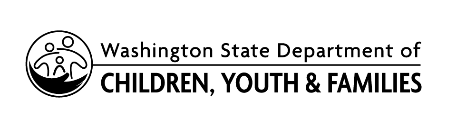 CHILD CARE SUBSIDY PROGRAMS (CCSP)Declaración de padre/madre soltero(a) para CCSPCCSP Single Parent DeclarationCHILD CARE SUBSIDY PROGRAMS (CCSP)Declaración de padre/madre soltero(a) para CCSPCCSP Single Parent DeclarationTELÉFONO DEL CENTRO DE CONTACTO DEL SUBSIDIO PARA CUIDADO DE NIÑOSTELÉFONO DEL CENTRO DE CONTACTO DEL SUBSIDIO PARA CUIDADO DE NIÑOSFAX DEL CENTRO DE CONTACTO DEL SUBSIDIO PARA CUIDADO DE NIÑOSCHILD CARE SUBSIDY PROGRAMS (CCSP)Declaración de padre/madre soltero(a) para CCSPCCSP Single Parent DeclarationCHILD CARE SUBSIDY PROGRAMS (CCSP)Declaración de padre/madre soltero(a) para CCSPCCSP Single Parent DeclarationNÚMERO DE IDENTIFICACIÓN DEL CLIENTENÚMERO DE IDENTIFICACIÓN DEL CLIENTEFECHALlene y firme este formulario.  Proporcione la información solicitada a continuación sobre cada niño de su hogar.  Si necesita espacio adicional, use el reverso de este formulario o adjunte páginas adicionales.Llene y firme este formulario.  Proporcione la información solicitada a continuación sobre cada niño de su hogar.  Si necesita espacio adicional, use el reverso de este formulario o adjunte páginas adicionales.Llene y firme este formulario.  Proporcione la información solicitada a continuación sobre cada niño de su hogar.  Si necesita espacio adicional, use el reverso de este formulario o adjunte páginas adicionales.Llene y firme este formulario.  Proporcione la información solicitada a continuación sobre cada niño de su hogar.  Si necesita espacio adicional, use el reverso de este formulario o adjunte páginas adicionales.Llene y firme este formulario.  Proporcione la información solicitada a continuación sobre cada niño de su hogar.  Si necesita espacio adicional, use el reverso de este formulario o adjunte páginas adicionales.NOMBRE DEL NIÑONOMBRE, DIRECCIÓN Y FECHA DE NACIMIENTO DEL OTRO PADRENOMBRE, DIRECCIÓN Y FECHA DE NACIMIENTO DEL OTRO PADRENo puedo proporcionar esta información porque hacerlo podría ser causa de daños físicos o emocionales graves para mí o para un miembro de mi hogar:    Sí      NoNo puedo proporcionar esta información porque hacerlo podría ser causa de daños físicos o emocionales graves para mí o para un miembro de mi hogar:    Sí      NoNOMBRE DEL NIÑONOMBRE, DIRECCIÓN Y FECHA DE NACIMIENTO DEL OTRO PADRENOMBRE, DIRECCIÓN Y FECHA DE NACIMIENTO DEL OTRO PADRENo puedo proporcionar esta información porque hacerlo podría ser causa de daños físicos o emocionales graves para mí o para un miembro de mi hogar:    Sí      NoNo puedo proporcionar esta información porque hacerlo podría ser causa de daños físicos o emocionales graves para mí o para un miembro de mi hogar:    Sí      NoNOMBRE DEL NIÑO  Igual que el anterior.  Igual que el anterior.No puedo proporcionar esta información porque hacerlo podría ser causa de daños físicos o emocionales graves para mí o para un miembro de mi hogar:    Sí      NoNo puedo proporcionar esta información porque hacerlo podría ser causa de daños físicos o emocionales graves para mí o para un miembro de mi hogar:    Sí      NoNOMBRE DEL NIÑONOMBRE, DIRECCIÓN Y FECHA DE NACIMIENTO DEL OTRO PADRENOMBRE, DIRECCIÓN Y FECHA DE NACIMIENTO DEL OTRO PADRENo puedo proporcionar esta información porque hacerlo podría ser causa de daños físicos o emocionales graves para mí o para un miembro de mi hogar:    Sí      NoNo puedo proporcionar esta información porque hacerlo podría ser causa de daños físicos o emocionales graves para mí o para un miembro de mi hogar:    Sí      NoNOMBRE DEL NIÑO  Igual que el anterior.  Igual que el anterior.No puedo proporcionar esta información porque hacerlo podría ser causa de daños físicos o emocionales graves para mí o para un miembro de mi hogar:    Sí      NoNo puedo proporcionar esta información porque hacerlo podría ser causa de daños físicos o emocionales graves para mí o para un miembro de mi hogar:    Sí      NoNOMBRE DEL NIÑONOMBRE, DIRECCIÓN Y FECHA DE NACIMIENTO DEL OTRO PADRENOMBRE, DIRECCIÓN Y FECHA DE NACIMIENTO DEL OTRO PADRENo puedo proporcionar esta información porque hacerlo podría ser causa de daños físicos o emocionales graves para mí o para un miembro de mi hogar:    Sí      NoNo puedo proporcionar esta información porque hacerlo podría ser causa de daños físicos o emocionales graves para mí o para un miembro de mi hogar:    Sí      NoNOMBRE DEL NIÑO  Igual que el anterior.  Igual que el anterior.No puedo proporcionar esta información porque hacerlo podría ser causa de daños físicos o emocionales graves para mí o para un miembro de mi hogar:    Sí      NoNo puedo proporcionar esta información porque hacerlo podría ser causa de daños físicos o emocionales graves para mí o para un miembro de mi hogar:    Sí      NoNOMBRE DEL NIÑONOMBRE, DIRECCIÓN Y FECHA DE NACIMIENTO DEL OTRO PADRENOMBRE, DIRECCIÓN Y FECHA DE NACIMIENTO DEL OTRO PADRENo puedo proporcionar esta información porque hacerlo podría ser causa de daños físicos o emocionales graves para mí o para un miembro de mi hogar:    Sí      NoNo puedo proporcionar esta información porque hacerlo podría ser causa de daños físicos o emocionales graves para mí o para un miembro de mi hogar:    Sí      NoNOMBRE DEL NIÑO  Igual que el anterior.  Igual que el anterior.No puedo proporcionar esta información porque hacerlo podría ser causa de daños físicos o emocionales graves para mí o para un miembro de mi hogar:    Sí      NoNo puedo proporcionar esta información porque hacerlo podría ser causa de daños físicos o emocionales graves para mí o para un miembro de mi hogar:    Sí      NoAl firmar este formulario, certifico que soy el padre/madre único de mi hogar y que no vivo con un cónyuge ni con otro padre/madre de alguno de mis hijos.  Declaro bajo pena de perjurio, que la información que proporciono en esta declaración es verdadera, correcta y completa en la medida de mi conocimiento, y comprendo que de falsificar voluntariamente esta información me hace sujeto de penas dispuestas por la Ley Estatal de Washington.  (RCW 74.08.055)Al firmar este formulario, certifico que soy el padre/madre único de mi hogar y que no vivo con un cónyuge ni con otro padre/madre de alguno de mis hijos.  Declaro bajo pena de perjurio, que la información que proporciono en esta declaración es verdadera, correcta y completa en la medida de mi conocimiento, y comprendo que de falsificar voluntariamente esta información me hace sujeto de penas dispuestas por la Ley Estatal de Washington.  (RCW 74.08.055)Al firmar este formulario, certifico que soy el padre/madre único de mi hogar y que no vivo con un cónyuge ni con otro padre/madre de alguno de mis hijos.  Declaro bajo pena de perjurio, que la información que proporciono en esta declaración es verdadera, correcta y completa en la medida de mi conocimiento, y comprendo que de falsificar voluntariamente esta información me hace sujeto de penas dispuestas por la Ley Estatal de Washington.  (RCW 74.08.055)Al firmar este formulario, certifico que soy el padre/madre único de mi hogar y que no vivo con un cónyuge ni con otro padre/madre de alguno de mis hijos.  Declaro bajo pena de perjurio, que la información que proporciono en esta declaración es verdadera, correcta y completa en la medida de mi conocimiento, y comprendo que de falsificar voluntariamente esta información me hace sujeto de penas dispuestas por la Ley Estatal de Washington.  (RCW 74.08.055)Al firmar este formulario, certifico que soy el padre/madre único de mi hogar y que no vivo con un cónyuge ni con otro padre/madre de alguno de mis hijos.  Declaro bajo pena de perjurio, que la información que proporciono en esta declaración es verdadera, correcta y completa en la medida de mi conocimiento, y comprendo que de falsificar voluntariamente esta información me hace sujeto de penas dispuestas por la Ley Estatal de Washington.  (RCW 74.08.055)FIRMA DEL CLIENTE	FECHAFIRMA DEL CLIENTE	FECHAFIRMA DEL CLIENTE	FECHANOMBRE EN LETRA DE MOLDE DEL PADRE/MADRE/TUTOR LEGALNOMBRE EN LETRA DE MOLDE DEL PADRE/MADRE/TUTOR LEGAL